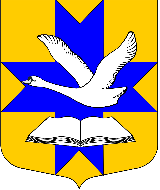 СОВЕТ ДЕПУТАТОВМУНИЦИПАЛЬНОГО ОБРАЗОВАНИЯБОЛЬШЕКОЛПАНСКОЕ СЕЛЬСКОЕ ПОСЕЛЕНИЕ
ГАТЧИНСКОГО МУНИЦИПАЛЬНОГО РАЙОНА
ЛЕНИНГРАДСКОЙ ОБЛАСТИТРЕТЬЕГО СОЗЫВАРЕШЕНИЕ	«11» февраля 2016 г.                                                                       		       № 11В соответствии с главой 31 Налогового кодекса Российской Федерации, подпунктом 2 пункта 1 статьи 14 Федерального закона от 06.10.2003 N 131-ФЗ «Об общих принципах организации местного самоуправления в Российской Федерации», Уставом МО Большеколпанское сельское поселение Гатчинского муниципального района Ленинградской области,  Совет депутатов МО Большеколпанское сельское поселение                                               РЕШИЛ:1. Изложить абзац 3  пункта 8  решения Совета депутатов  муниципального образования Большеколпанское сельское поселение № 39 от 06.11.2015 «Об установлении земельного налога на территории муниципального образования Большеколпанское сельское поселение Гатчинского муниципального района Ленинградской области на 2016 год»  в следующей редакции: «Установить срок уплаты налога для налогоплательщиков - физических лиц не позднее 
1 декабря  года, следующего за истекшим налоговым периодом.»2. Настоящее решение вступает в силу после официального опубликования, подлежит размещению на сайте  муниципального образования Большеколпанское сельское поселение  и распространяется на правоотношения, возникшие с 01 января 2016 года.Глава МО Большеколпанское сельское поселение          ____________О.В. ЛиманкинО внесении изменений в решение  Совета депутатов  муниципального образования Большеколпанское сельское поселение № 39 от 06.11.2015 «Об установлении земельного налога на территории муниципального образования Большеколпанское сельское поселение Гатчинского муниципального района Ленинградской области на 2016 год»